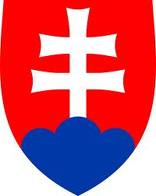 Oznámenie o zmene úradných hodín V zmysle Uznesenia vlády SR č. 695/2021 z 24.11.2021 Vám oznamujeme, že od 26.11.2021 až do odvolania budú skrátené úradné hodiny. V uvedenom období sa úradné hodiny upravujú nasledovne: Na  recepcii/podateľni úradov bude zabezpečené podpisovanie dohôd (dodatkov) k prebiehajúcim projektom. Služba na recepcii, resp. podateľni úradu, bude zabezpečená nasledovne: Pondelok 			8:00-11:00Utorok 				8:00-11:00Streda 			     13:00-16:00Štvrtok 			  nestránkový deňPiatok 				8:00-11:00Z dôvodu zhoršenej epidemiologickej situácie na Slovensku si Vás dovoľujeme požiadať, aby ste, pokiaľ je to možné, využili inú, ako osobnú formu kontaktu s úradom (mailová, telefonická  komunikácia ....)